Pre Questionnaire for ACS study: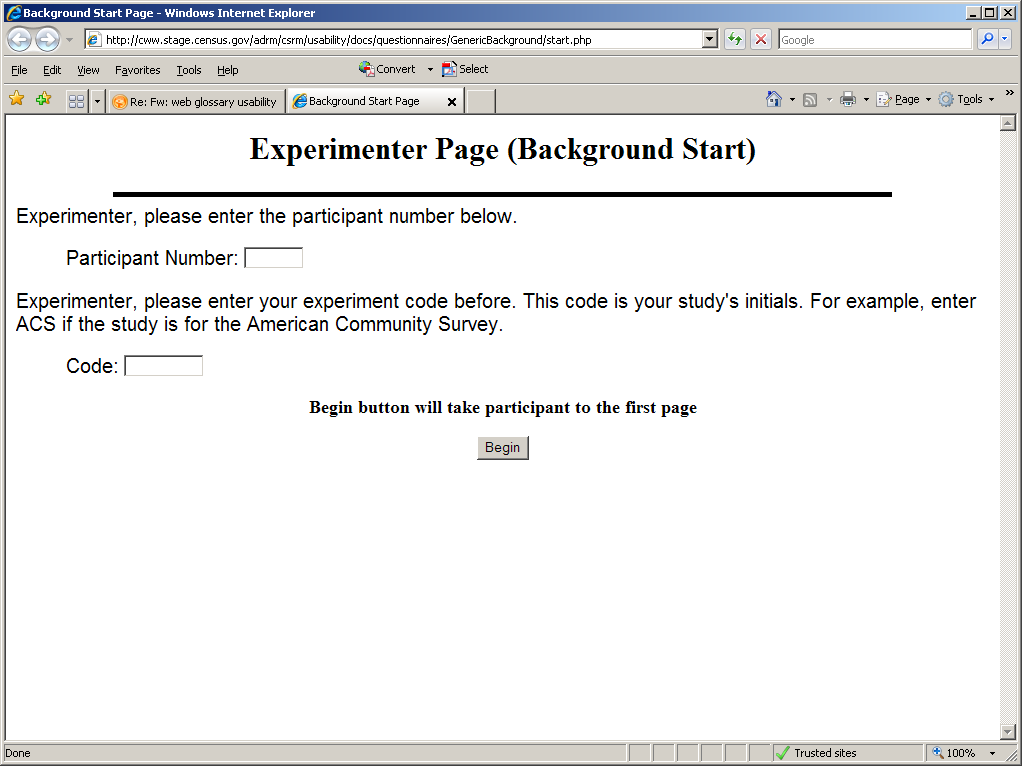 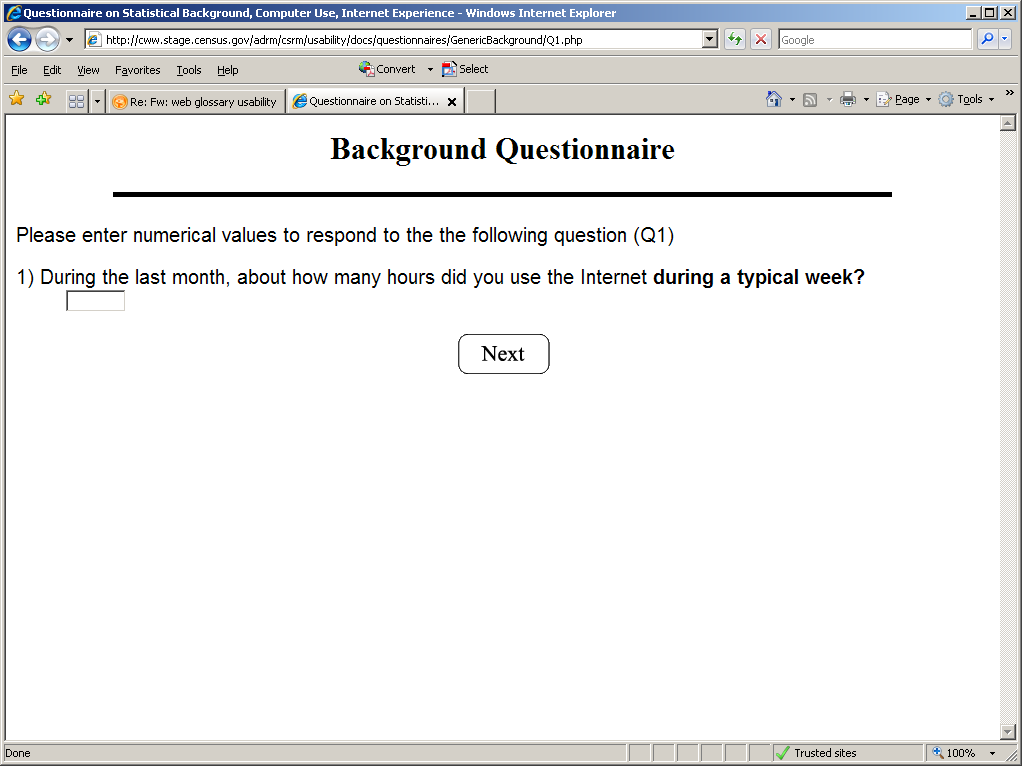 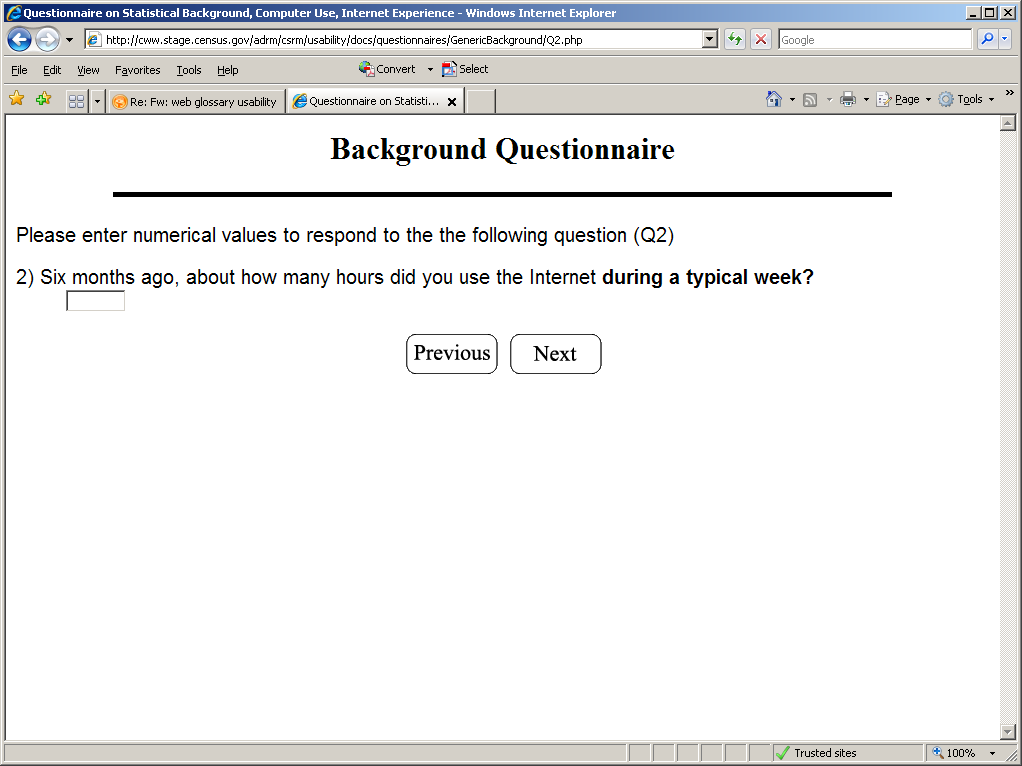 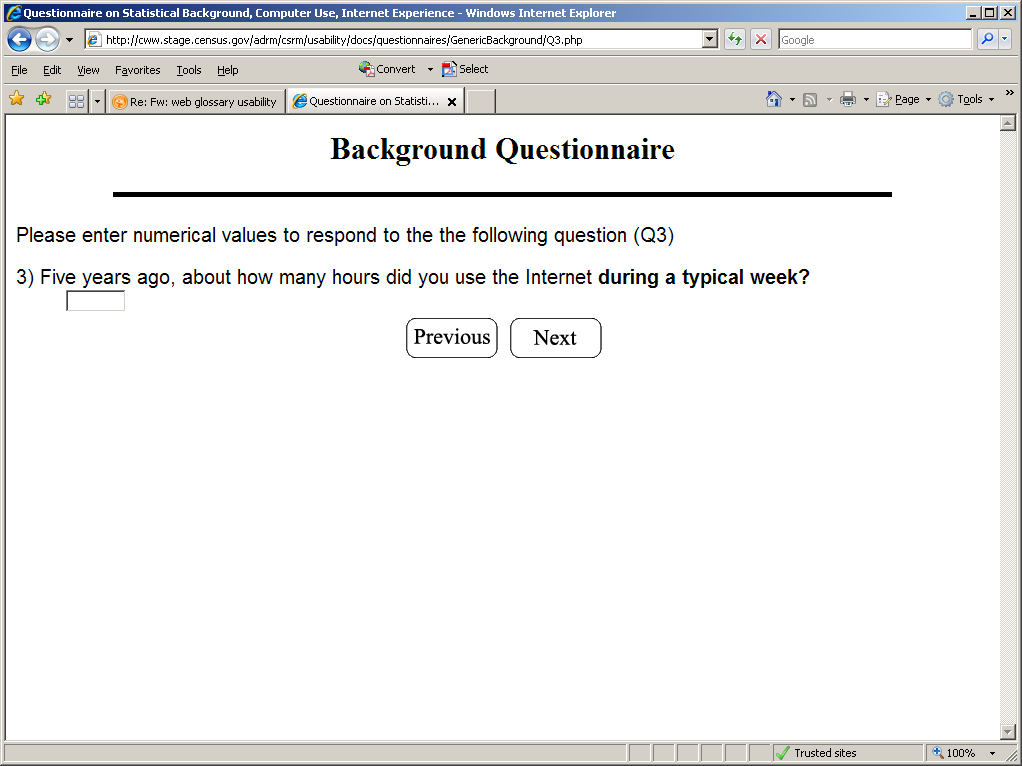 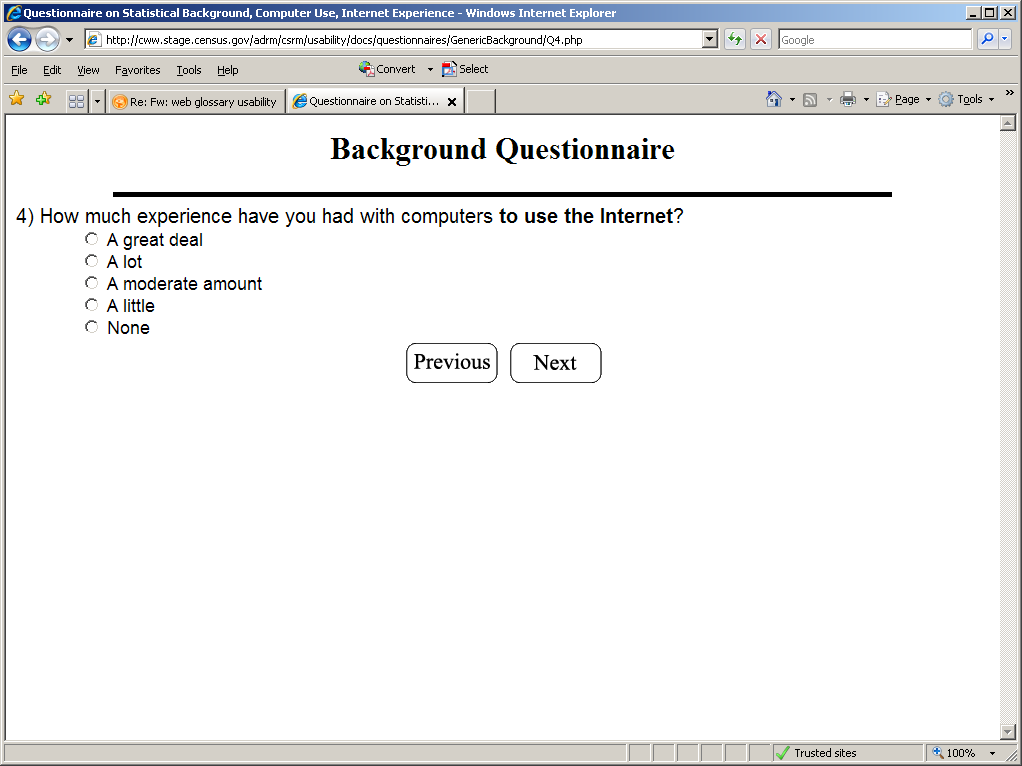 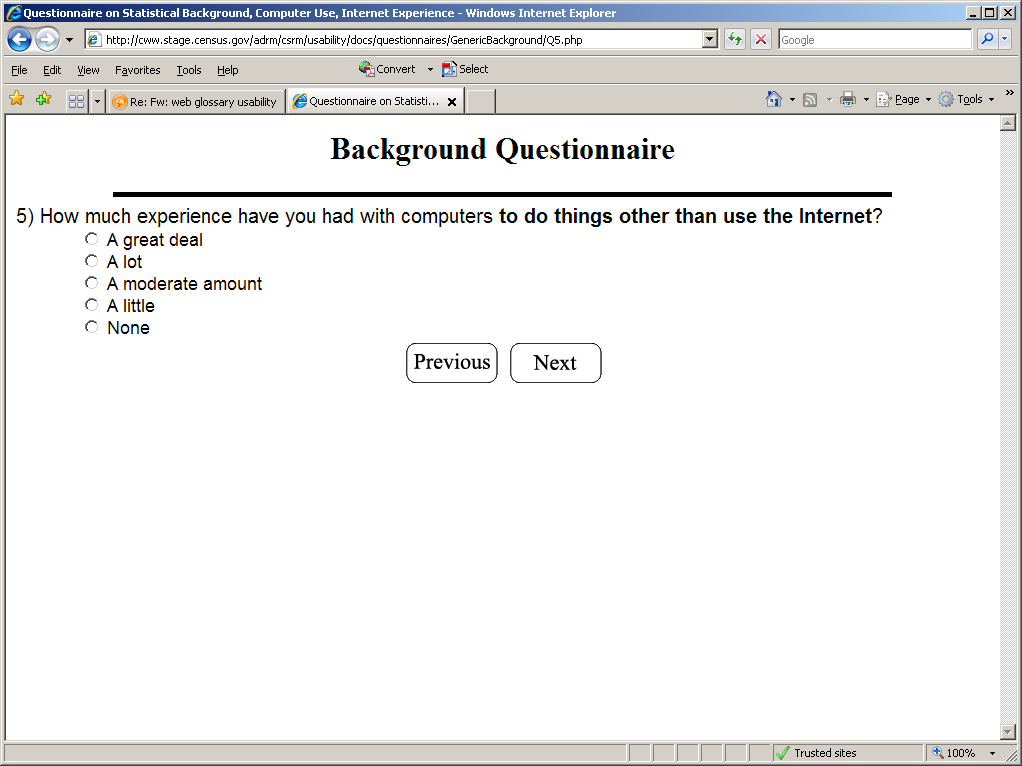 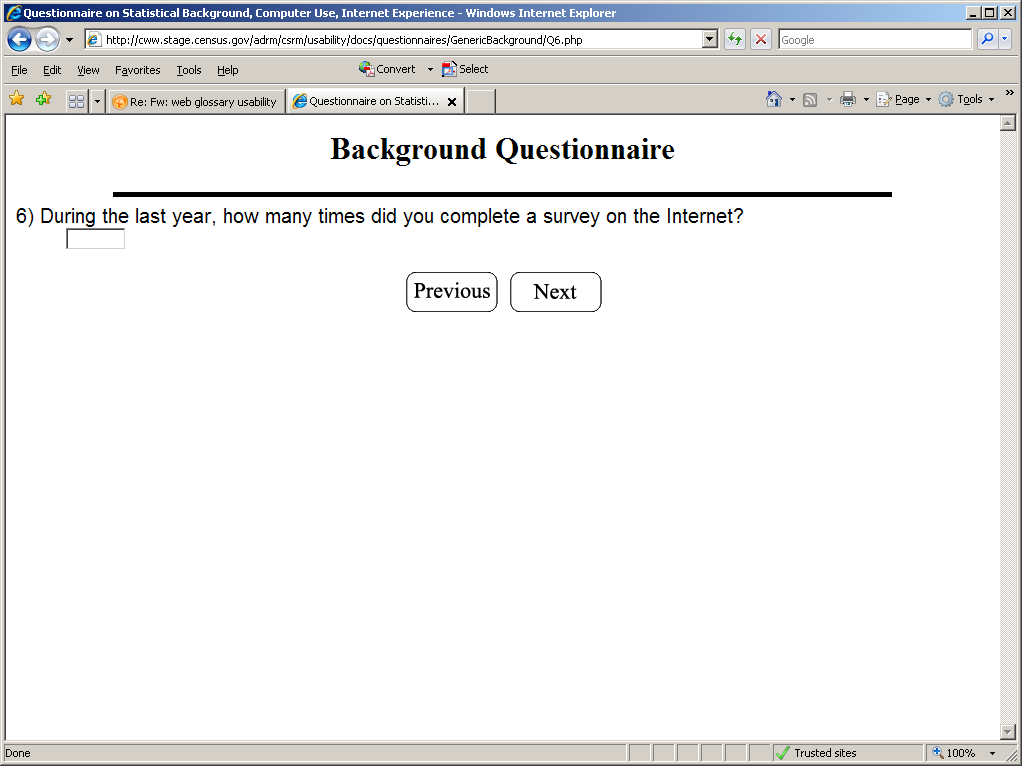 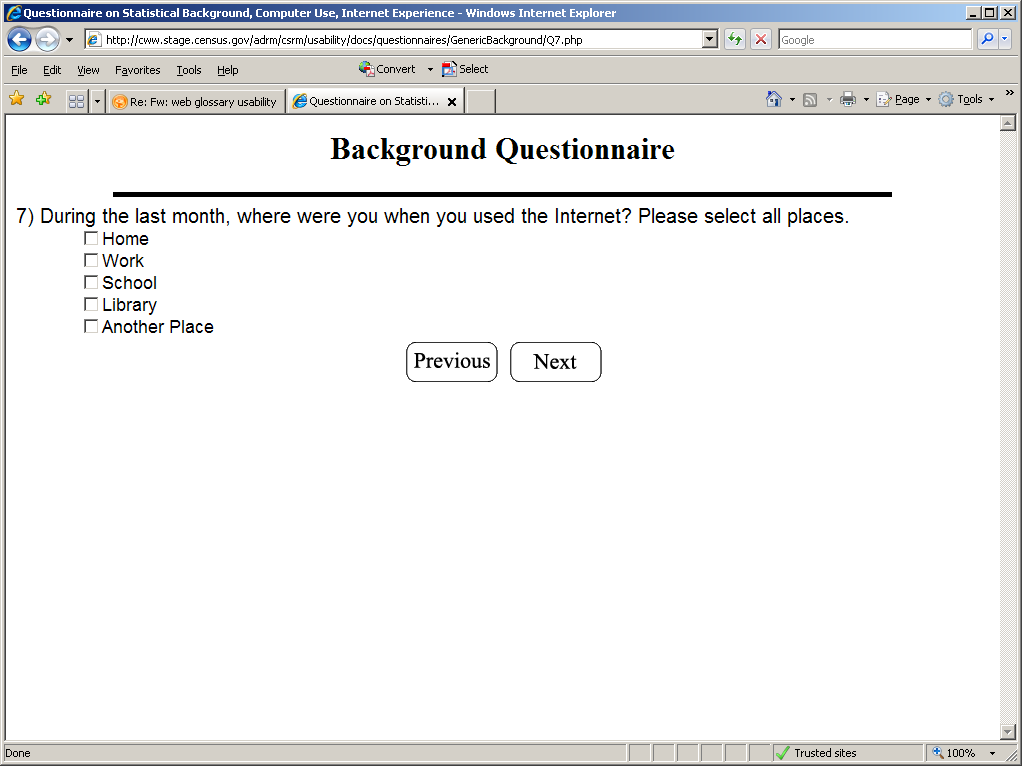 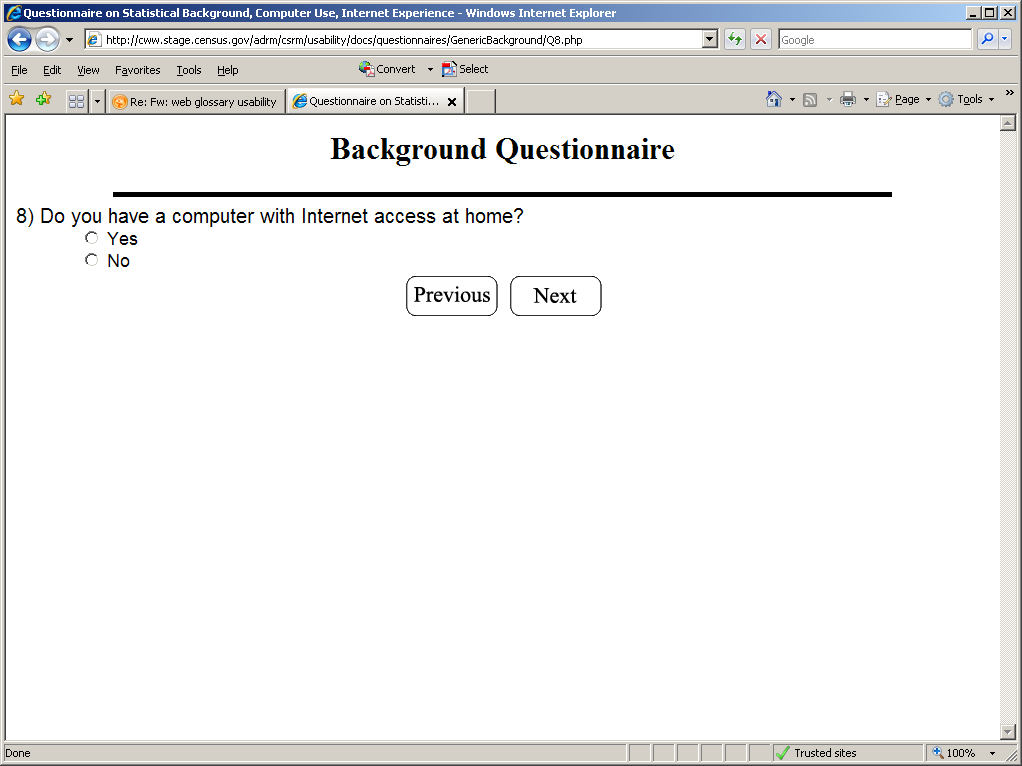 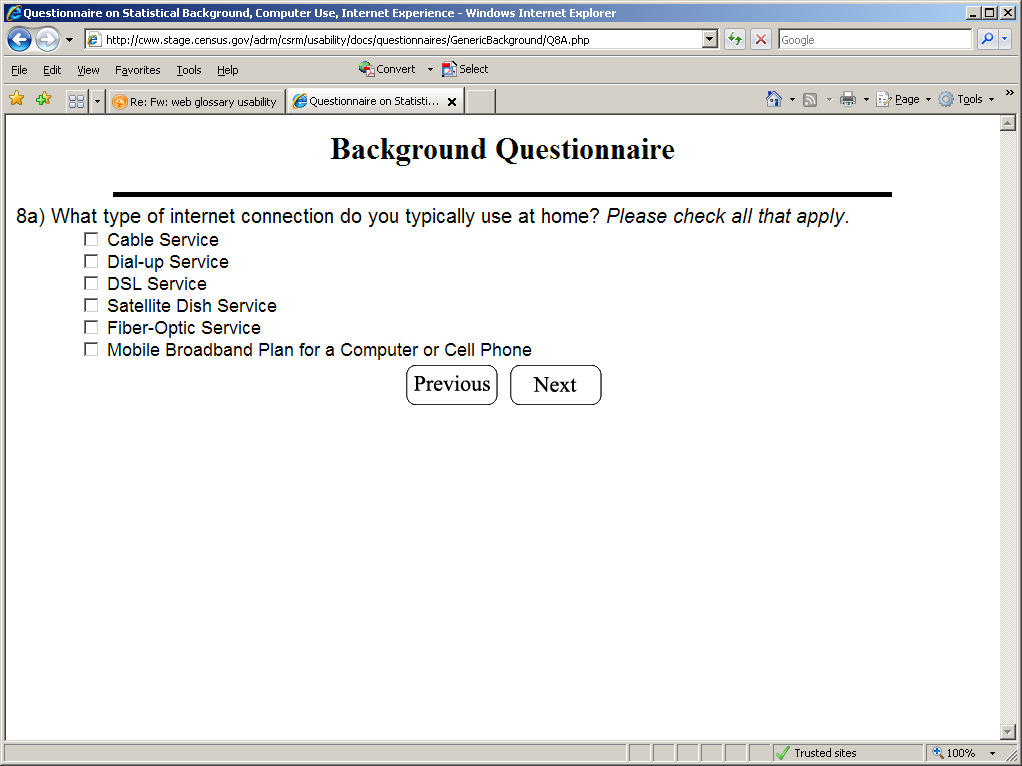 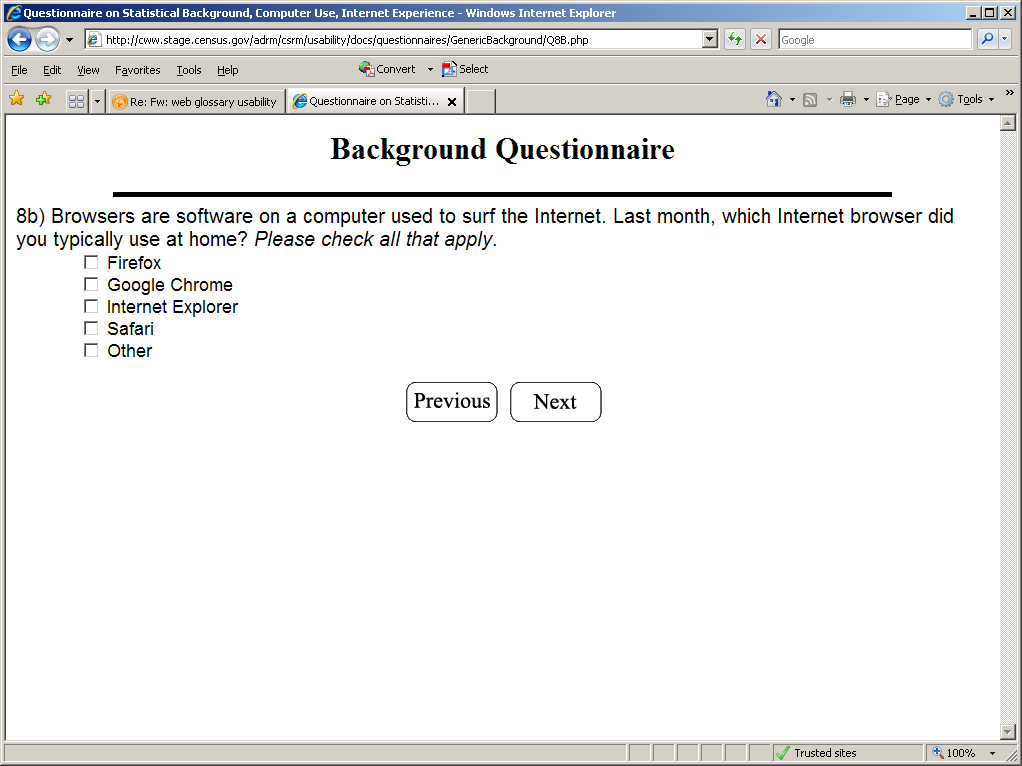 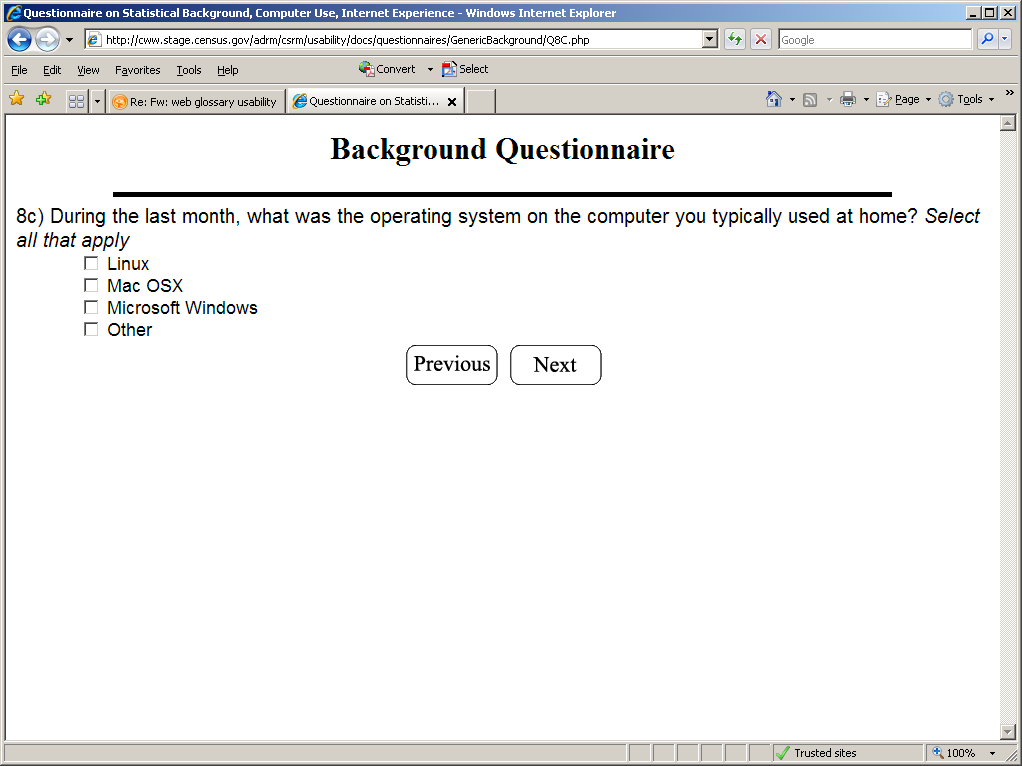 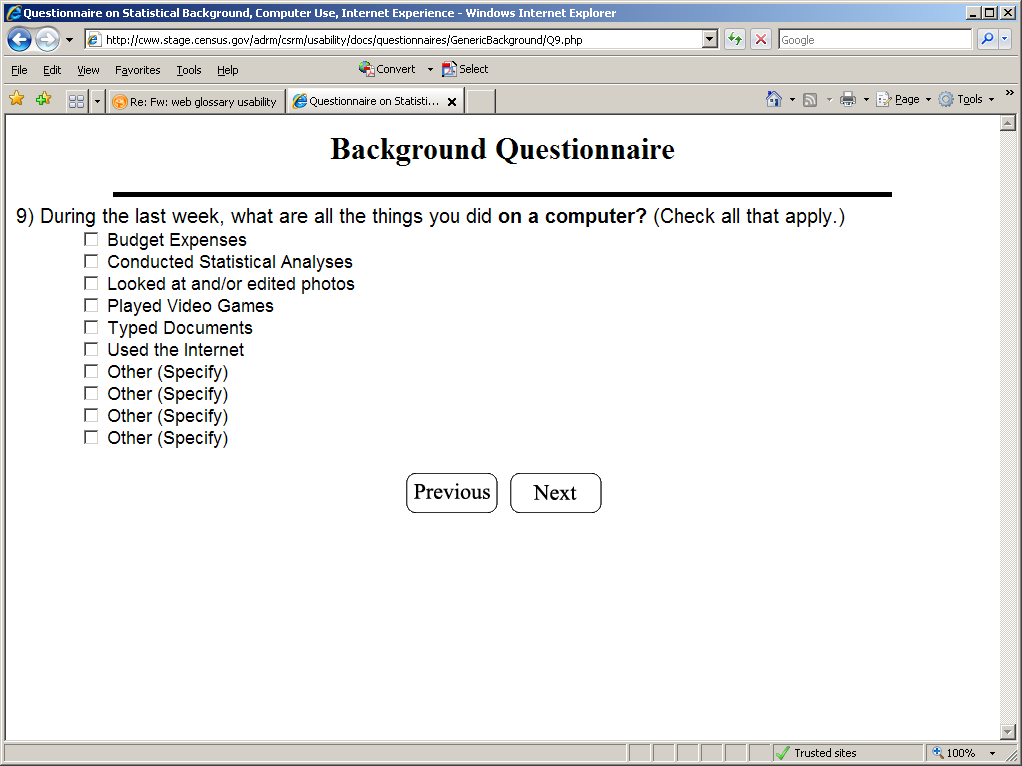 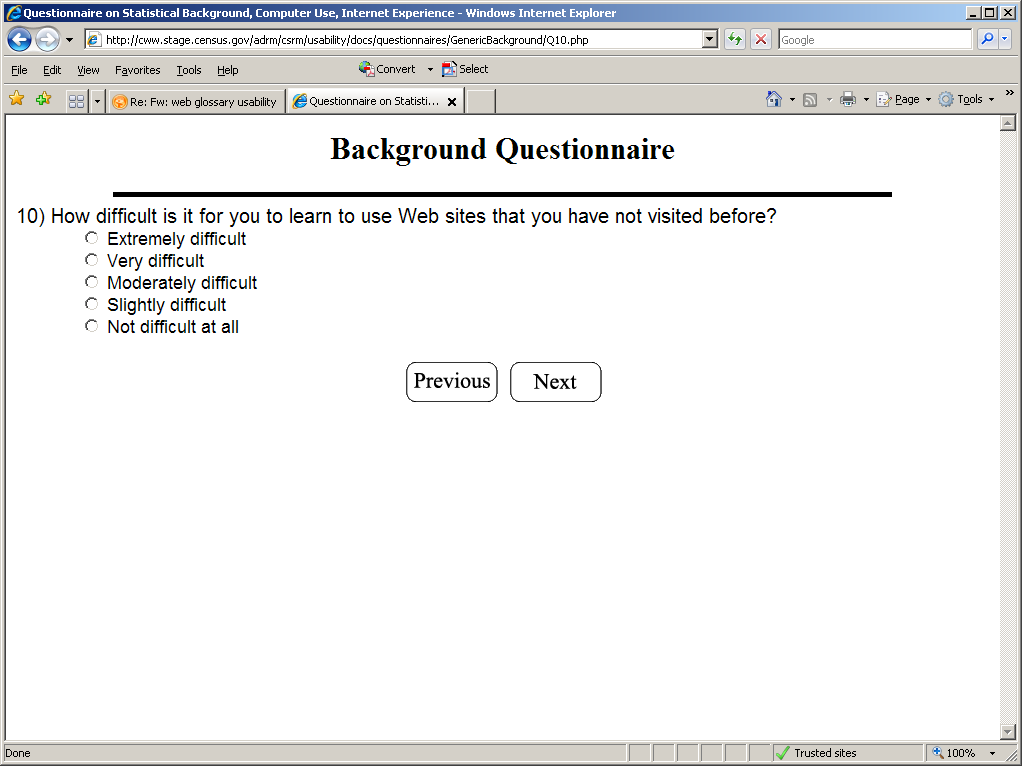 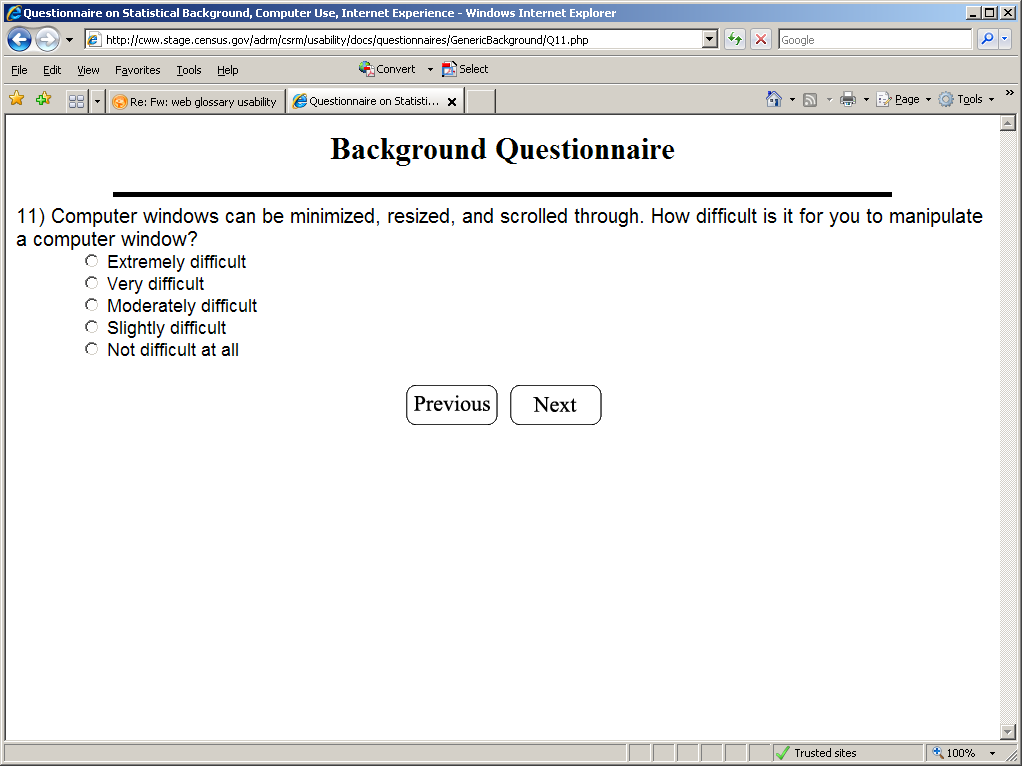 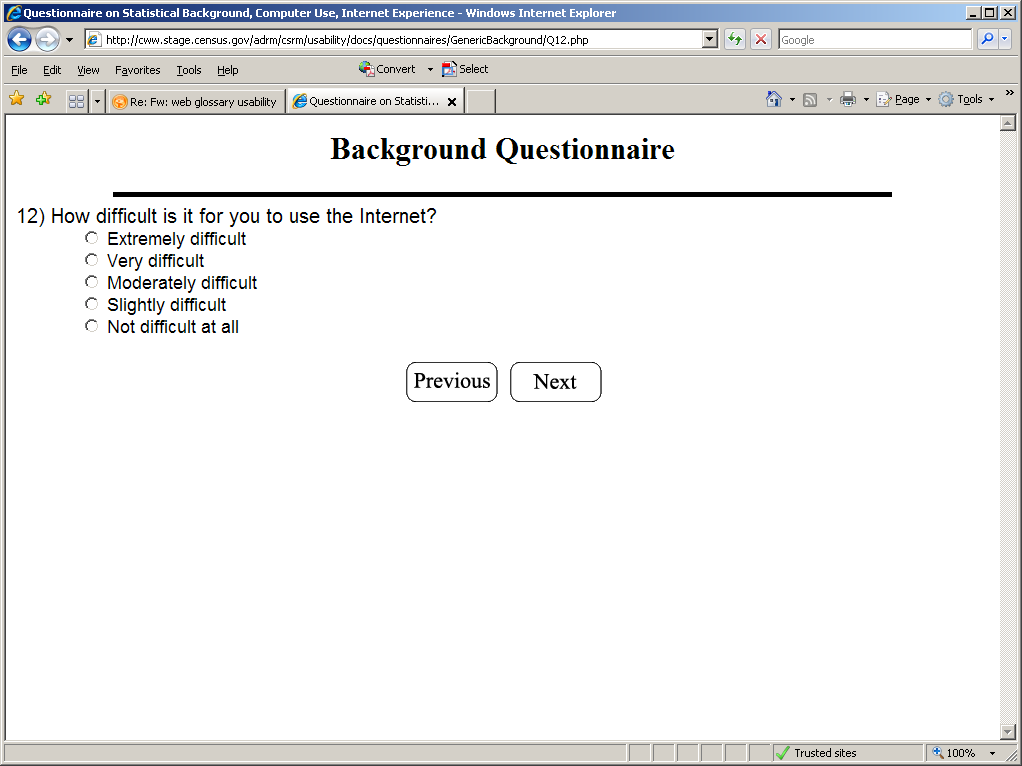 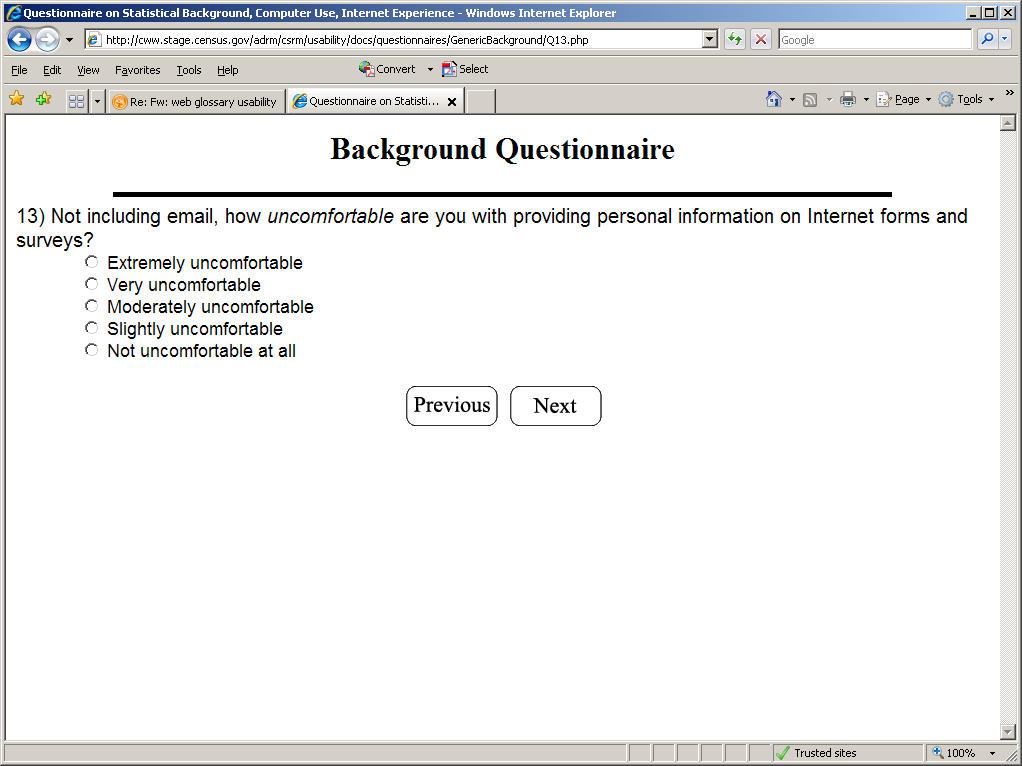 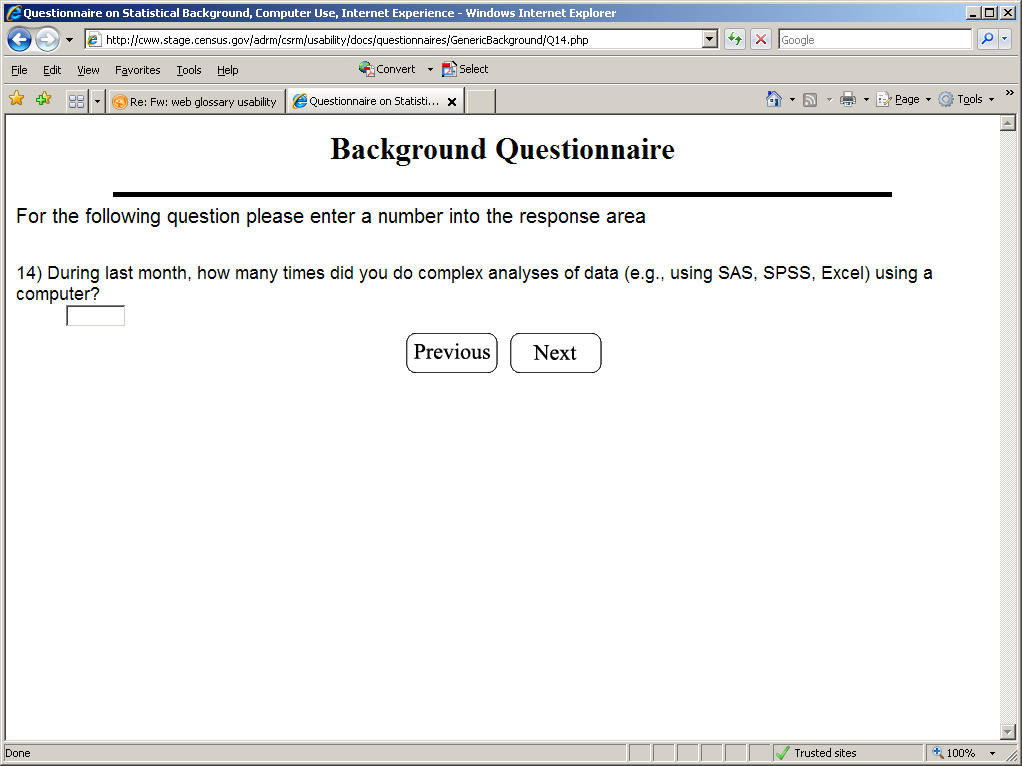 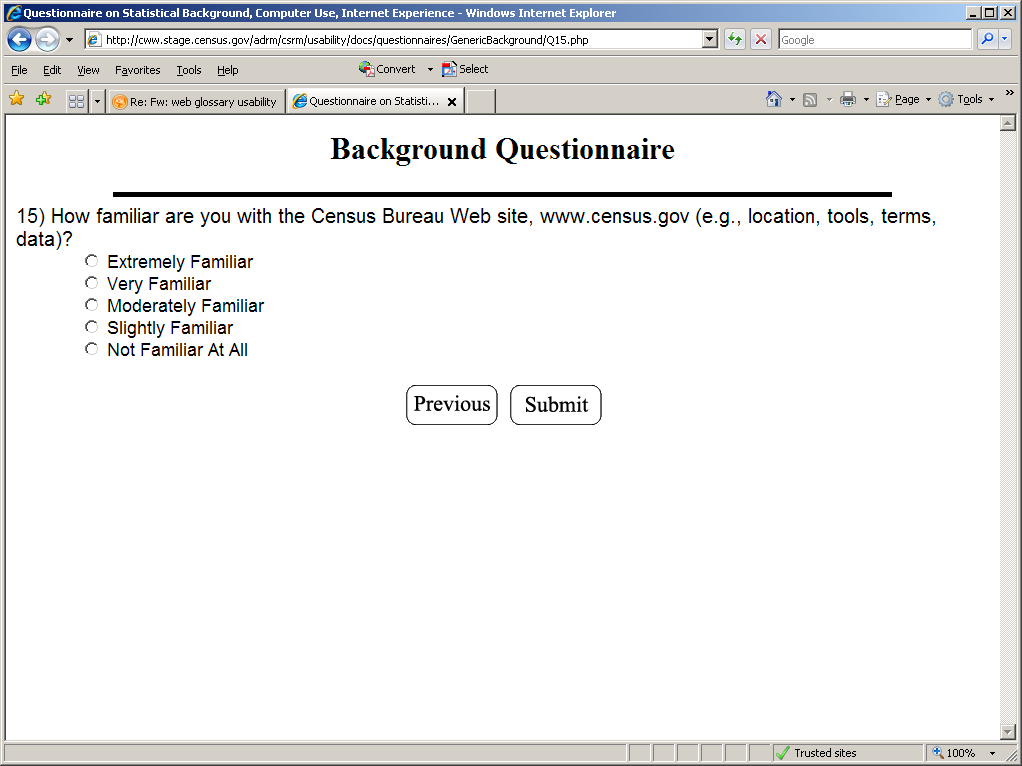 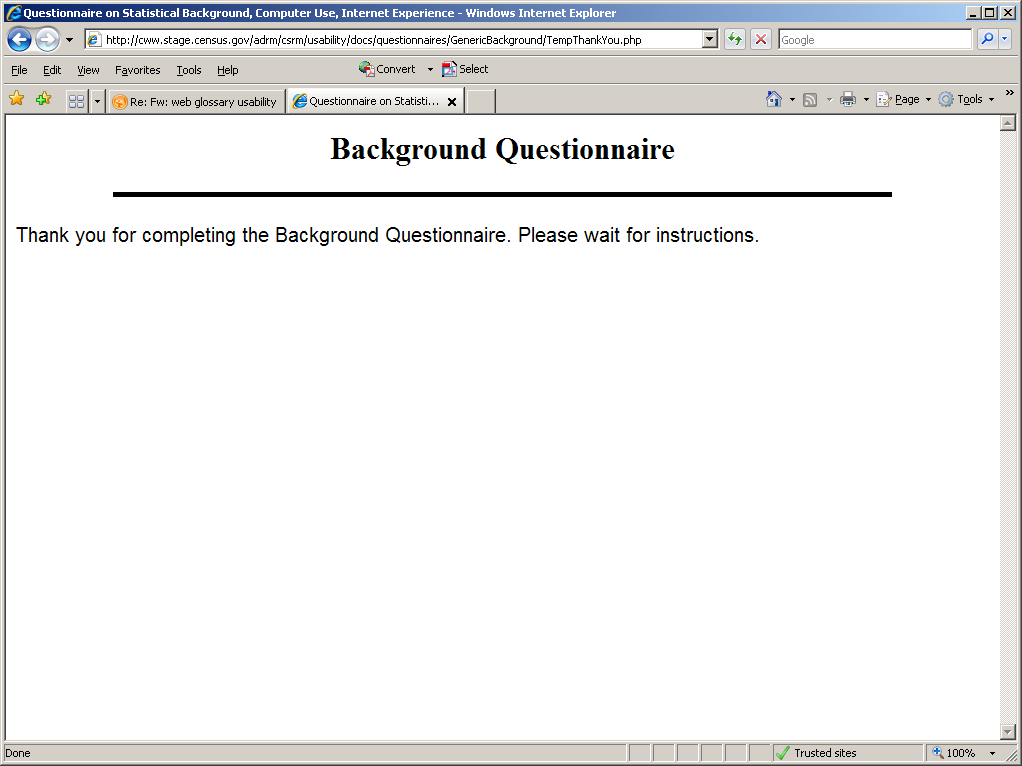 